Whole Genome Sequencing AnalysisIntroduction	The advantages of Whole Genome Sequencing (WGS) allows us to call variants (SNPs/INDELs) as well as determine Copy Number Variation (CNV).  WGS is presumably better than Whole Exome Sequencing (WES) due to every nucleotide of the DNA is sequenced, which allows us to identify these variants in the intronic/intergenic regions, whereas WES only sequences the exon regions.	In this example, a Mom and Dad brought their sick child into the clinic.  The doctors ordered that their genome be sequenced.  We are going to examine a very small portion on chromosome 20 of this family’s genome.	We will be using Broad’s Genome Analysis ToolKit (GATK) to call variants.  Their Best Practices Guide provide step-by-step recommendations for performing variant discovery analysis in high-throughput sequencing (HTS) data.  GATK enables discovery of SNPs and small INDELs (typically < 50bp).  GATK does not yet enable discovery of structural variants (SVs) or copy number variants (CNVs) (other tools can do this).  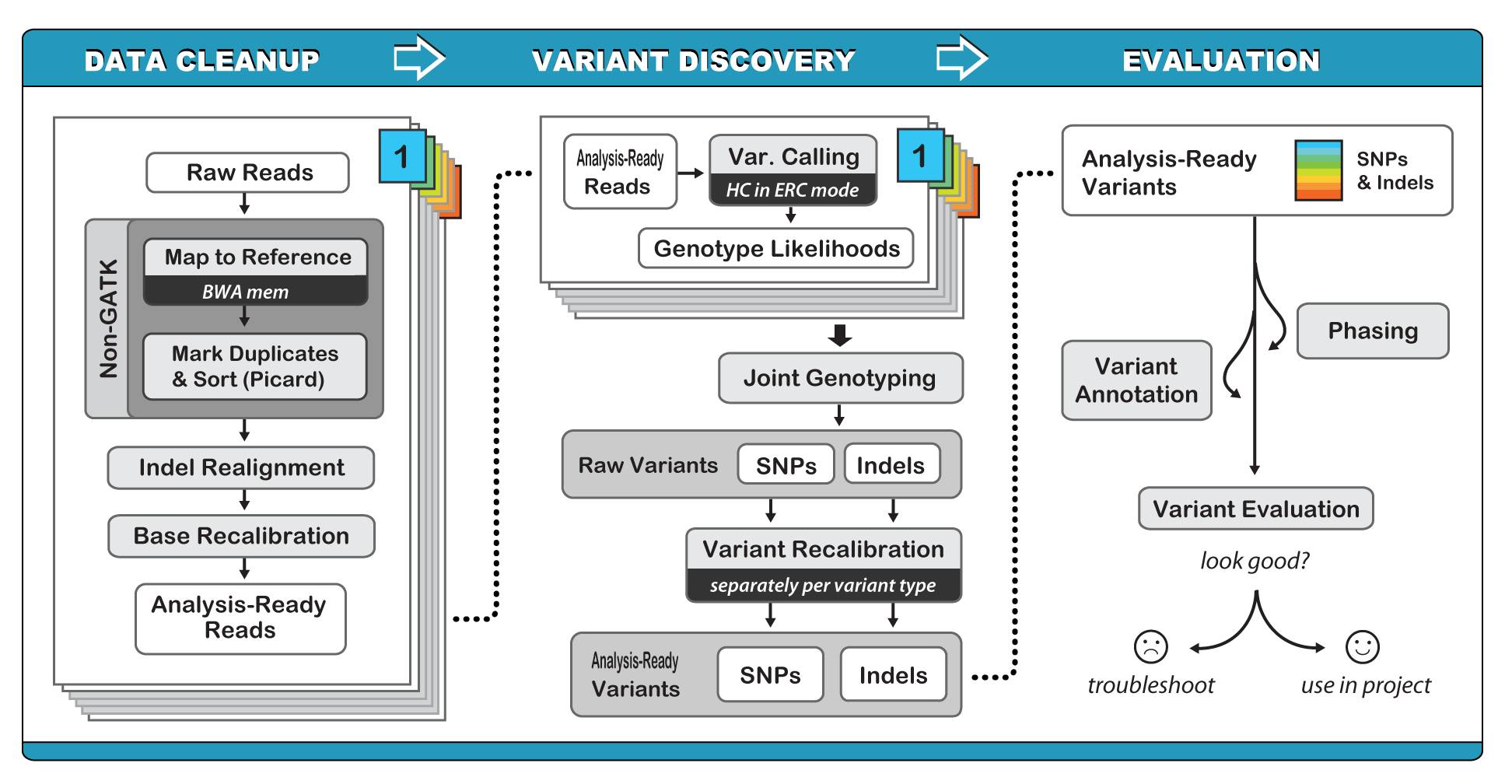 Index reference genome	Before we start any analysis, we first need to download the human reference genome and index it with the tools that will be aligning the short read sequences to it.  I’ve already downloaded human (hg19) chromosome 20 from UCSC.  This indexing step only needs to be done once!	There are a lot of different DNA aligners out there.  We will be using the aligner, BWA, for indexing and aligning the short reads to the hg19 reference genome:## Change directory to genomecd genome/## Index fasta filebwa index ucsc.hg19.chr20.fa	This command will create 5 files with these extensions (*.amb, *.ann, *.bwt, *.pac, *.sa).Quality Control metrics of short reads	One of the first things you need to do before doing any sort of alignments is to check the quality of the short reads you received from your Sequencing Facility.  A great tool that runs a variety of quality metric checks is FastQC.## Changed directory to wholeGenomecd ../wholeGenome/## Make a directory called fastqcmkdir fastqc## FastQCfastqc --noextract --nogroup -o fastqc *.fastq.gz	Here is a brief description of the options used:	Let’s review the FastQC output from these 3 samples.  Open the home folder on your Desktop and then open wholeGenome and then fastqc.  Inside this folder you will see html and zip files for each sample (since this is paired-end data, we will see two sets of html and zip files for each sample: father, mother, son).  Open the father html files.  You should see something like this: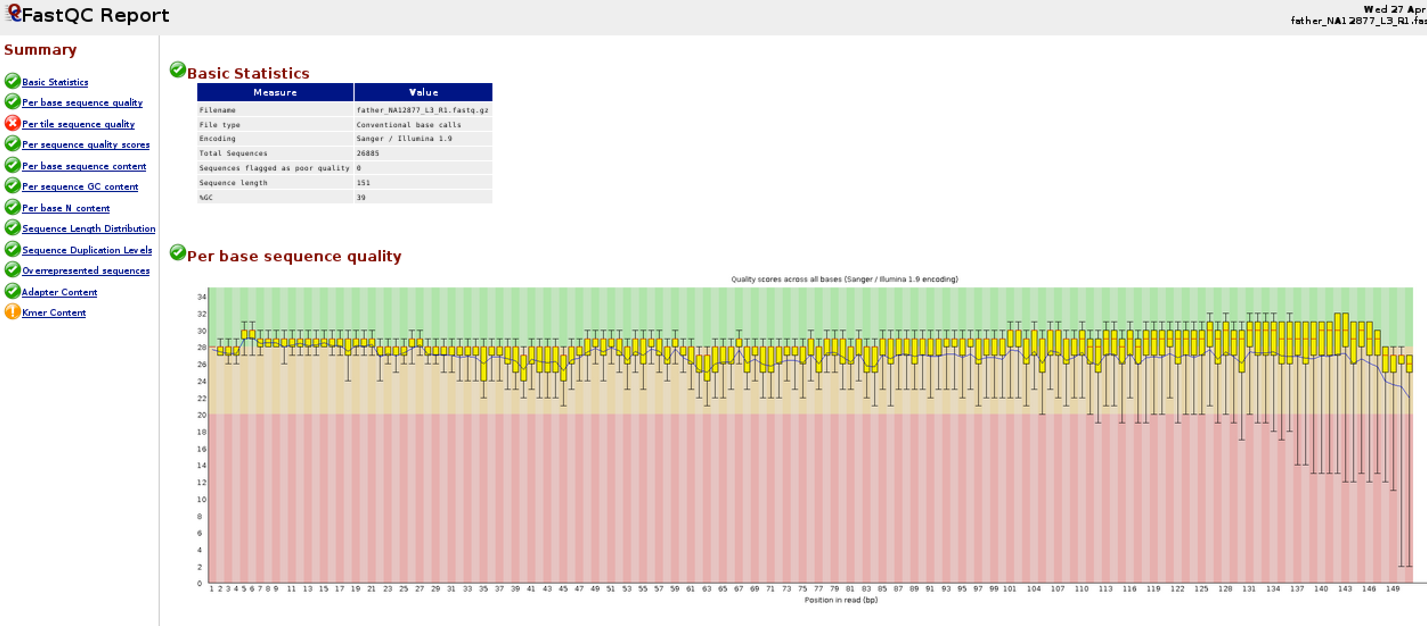 	Notice the left-pane side titled “Summary”.  It contains all of the QC metrics that were measured on your sample.  The right-pane side contains the graphics for each metric measured.  At this point, you will want to look over any metrics where a yellow exclamation point or a red X were marked to see what the problem might be.  There are a variety of tools that can help clean up the problem areas of your short reads (won’t have time to go over any of these).Trim short reads	Trimming poor quality bases from your short reads is beneficial.  Poor quality bases can cause misalignments or cause the short read to not align to the reference genome.  	We’ll be using the trimming tool Trim Galore!, which depends on another trimming tool, Cutadapt.  The advantages of Trim Galore! is that you can remove bases from either side of the short read, remove short reads that fall below a certain quality threshold, remove primer adapter contamination, as well as remove biased methylation positions, and much more.## Trim Galore## Fathertrim_galore \--paired \--fastqc_args “--nogroup --noextract" \father_NA12877_L3_R1.fastq.gz \father_NA12877_L3_R2.fastq.gz## Mothertrim_galore \--paired \--fastqc_args “--nogroup --noextract" \mother_NA12878_L2_R1.fastq.gz \mother_NA12878_L2_R2.fastq.gz## Sontrim_galore \--paired \--fastqc_args “--nogroup --noextract" \son_NA12882_L6_R1.fastq.gz \son_NA12882_L6_R2.fastq.gzmkdir -p trimmed/fastqcmv *_fastqc.* trimmed/fastqc/mv *trimming_report.txt trimmed/	Here’s a brief explanation of the options used:Trim Galore! creates new fastq files that are the final product of the trimming options specified above.  A trimming report file is created that gives a description of which primer adapter was found and removed.  We set Trim Galore! to run FastQC on the trimmed files and so you will have html and zip files for each of the samples.  It is wise to check the QC metrics on the trimmed fastq files to make sure everything looks okay or better than the raw data.Data Cleanup	Now, you can start the GATK analysis pipeline.  As you can see in the above diagram, the first couple of steps are non-GATK, meaning the tools aren’t supported by them.  Map to ReferenceThe first step is to use BWA to align the trimmed, short reads to the human hg19 reference genome index that we created at the very beginning of this example.## BWA mem## Fatherbwa mem -M \-R ‘@RG\tID:ABC123.LANE3\tLB:LIB-father\tPL:ILLUMINA\tSM:father’ \../genome/ucsc.hg19.chr20.fa \father_NA12877_L3_R1_val_1.fq.gz \father_Na12877_L3_R2_val_2.fq.gz > father_aligned.sam## Motherbwa mem -M \-R ‘@RG\tID:ABC123.LANE2\tLB:LIB-mother\tPL:ILLUMINA\tSM:mother’ \../genome/ucsc.hg19.chr20.fa \mother_NA12878_L2_R1_val_1.fq.gz \mother_Na12878_L2_R2_val_2.fq.gz > mother_aligned.sam## Sonbwa mem -M \-R ‘@RG\tID:ABC123.LANE6\tLB:LIB-son\tPL:ILLUMINA\tSM:son’ \../genome/ucsc.hg19.chr20.fa \son_NA12882_L6_R1_val_1.fq.gz \son_Na12882_L6_R2_val_2.fq.gz > son_aligned.sam## View the first 10 lines of the SAM alignment filehead father_aligned.sam	Here’s a brief explanation of the options used:	BWA mem creates one output file, a SAM file.  This SAM file contains all of the short reads from the trimmed fastq file.  If a short read mapped to the reference genome, information about where, quality of the alignment, number of matches/mismatches, etc… will be represented in the SAM file.Mark Duplicates & Sort (Picard)Sort	The aligned reads in the SAM file must be sorted in a particular way for the downstream GATK tools to work properly.  Picard Tools has the necessary tools needed to sort the SAM file and convert it to a BAM file.## Picard Tools SortSam
## Fatherjava \-jar ../tools/picard-tools-2.2.1/picard.jar SortSam \INPUT= father_aligned.sam \OUTPUT= father_aligned_sorted.bam \SORT_ORDER= coordinate## Motherjava \-jar ../tools/picard-tools-2.2.1/picard.jar SortSam \INPUT= mother_aligned.sam \OUTPUT= mother_aligned_sorted.bam \SORT_ORDER= coordinate## Sonjava \-jar ../tools/picard-tools-2.2.1/picard.jar SortSam \INPUT= son_aligned.sam \OUTPUT= son_aligned_sorted.bam \SORT_ORDER= coordinate	Here’s a brief explanation of the options used:Picard Tools SortSam creates one output file, a sorted BAM file.  This BAM file cannot be viewed (like when we viewed the previous SAM file).  BAM files are binary compressed files (containing 0’s and 1’s), whereas the SAM file is considered like a text file.  These BAM files are much smaller than SAM and they are very useful for viewing the aligned reads in a genomics viewer like IGV, UCSC Genomics Browser, SeqMonk, IGB and more.Mark Duplicates	It is important that we remove any type of duplicate short reads from our aligned data.  We don’t want a rogue PCR overamplification read to give us a false positive on a possible variant.  Picard Tools MarkDuplicates will be used to remove any duplicate found in the sorted, aligned BAM file.## Picard Tools MarkDuplicates## Fatherjava \-jar ../tools/picard-tools-2.2.1/picard.jar MarkDuplicates \INPUT= father_aligned_sorted.bam \OUTPUT= father_dedup.bam \METRICS_FILE= father_dedup_metrics.txt \CREATE_INDEX= TRUE \ASSUME_SORT_ORDER= TRUE## Motherjava \-jar ../tools/picard-tools-2.2.1/picard.jar MarkDuplicates \INPUT= mother_aligned_sorted.bam \OUTPUT= mother_dedup.bam \METRICS_FILE= mother_dedup_metrics.txt \CREATE_INDEX= TRUE \ASSUME_SORT_ORDER= TRUE## Sonjava \-jar ../tools/picard-tools-2.2.1/picard.jar MarkDuplicates \INPUT= son_aligned_sorted.bam \OUTPUT= son_dedup.bam \METRICS_FILE= son_dedup_metrics.txt \CREATE_INDEX= TRUE \ASSUME_SORT_ORDER= TRUE	Here’s a brief explanation of the options used:	Picard Tools MarkDuplicates will create two files: 1) a metrics file that gives stats on how many short reads were duplicates, and 2) an aligned, sorted, de-duplicated BAM file.How many short reads aligned to the reference genome?	This step isn’t in the GATK Best Practices Guide, but it is a good idea to find out how many of the trimmed short reads actually aligned to the reference genome.  Picard Tools has a wealth of tools that look at various QC metrics of the alignment files, but I like a very simple tool from SAMtools, called flagstat.## SAMTools flagstatsamtools flagstat father_dedup.bamsamtools flagstat mother_dedup.bamsamtools flagstat son_dedup.bam	The alignment stats are printed out onto the screen.  Ideally, you would like to see a very high percentage of the short reads aligning to the reference genome.  If you don’t see that, then it’s possible that your sample is contaminated with another species.Indel Realignment	The algorithms that are used in the initial mapping step tend to produce various types of artifacts.  For example, reads that align on the edges of indels often get mapped with mismatching bases that might look like evidence for SNPs, but are actually mapping artifacts.  The realignment process identifies the most consistent placement of the reads relative to the indel in order to clean up these artifacts.  This is a two-step process.RealignerTargetCreator## GATK RealignerTargetCreator## Fatherjava \-jar ../tools/GenomeAnalysisTK-3.5/GenomeAnalysisTK.jar \-T RealignerTargetCreator \-R ../genome/ucsc.hg19.chr20.fa \-I father_dedup.bam \-L chr20:10000000-10200000 \-ped ceuTrio.ped \-o father_known.intervals## Motherjava \-jar ../tools/GenomeAnalysisTK-3.5/GenomeAnalysisTK.jar \-T RealignerTargetCreator \-R ../genome/ucsc.hg19.chr20.fa \-I mother_dedup.bam \-L chr20:10000000-10200000 \-ped ceuTrio.ped \-o mother_known.intervals## Sonjava \-jar ../tools/GenomeAnalysisTK-3.5/GenomeAnalysisTK.jar \-T RealignerTargetCreator \-R ../genome/ucsc.hg19.chr20.fa \-I son_dedup.bam \-L chr20:10000000-10200000 \-ped ceuTrio.ped \-o son_known.intervals***NOTE: for whole genome/exome data, need ‘-known’ sites.  This can be found in their GATK Resource Bundle.Here’s a brief explanation of the options used:	GATK RealignerTargetCreator will output a file that contains a list of target intervals to pass to the IndelRealigner tool.IndelRealigner## GATK IndelRealigner## Fatherjava \-jar ../tools/GenomeAnalysisTK-3.5/GenomeAnalysisTK.jar \-T IndelRealigner \-R ../genome/ucsc.hg19.chr20.fa \-I father_dedup.bam \-targetIntervals father_known.intervals \-ped ceuTrio.ped \-o father_realigned.bam## Motherjava \-jar ../tools/GenomeAnalysisTK-3.5/GenomeAnalysisTK.jar \-T IndelRealigner \-R ../genome/ucsc.hg19.chr20.fa \-I mother_dedup.bam \-targetIntervals mother_known.intervals \-ped ceuTrio.ped \-o mother_realigned.bam## Sonjava \-jar ../tools/GenomeAnalysisTK-3.5/GenomeAnalysisTK.jar \-T IndelRealigner \-R ../genome/ucsc.hg19.chr20.fa \-I son_dedup.bam \-targetIntervals mother_known.intervals \-ped ceuTrio.ped \-o mother_realigned.bam***NOTE: for whole genome/exome data, need ‘-known’ sites.  This can be found in their GATK Resource Bundle.	Here’s a brief explanation of the options used:	GATK IndelRealigner will output a file containing a realigned version of your input BAM file.Base RecalibrationVariant calling algorithms rely heavily on the quality scores assigned to the individual base calls in each sequence read.  These scores are per-base estimates of error emitted by the sequencing machines.  Unfortunately, the scores produced by the machines are subject to various sources of systematic technical error, leading to over- or under-estimated base quality scores in the data.  Base quality score recalibration (BQSR) is a process in which GATK applies machine learning to model these errors empirically and adjust the quality scores accordingly. This allows us to get more accurate base qualities, which in turn improves the accuracy of our variant calls.  This is a two-step process.	However, since our example is a small portion of an entire genome, these two steps won’t work, so we will skip these steps.  When working with a whole genome/exome, please follow the below steps to recalibrate the bases.## GATK BaseRecalibrator## Do all of these steps for each sample that you have!## First passjava \-jar ../tools/GenomeAnalysisTK-3.5/GenomeAnalysisTK.jar \-T BaseRecalibrator \-R ../genome/ucsc.hg19.chr20.fa \-I father_realigned.bam \-L chr20:10000000-10200000 \-ped ceuTrio.ped \-knownSites:dbsnp \-knownSites:mills \-knownSties:1000g \-o father_recal_initial_data.grp## Second passjava \-jar ../tools/GenomeAnalysisTK-3.5/GenomeAnalysisTK.jar \-T BaseRecalibrator \-R ../genome/ucsc.hg19.chr20.fa \-I father_realigned.bam \-L chr20:10000000-10200000 \-ped ceuTrio.ped \-knownSites:dbsnp \-knownSites:mills \-knownSties:1000g \-BQSR father_recal_initial_data.grp \-o father_recal_final_data.grp## GATK AnalyzeCovariatesjava \-jar ../tools/GenomeAnalysisTK-3.5/GenomeAnalysisTK.jar \-T AnalyzeCovariates \-R ../genome/ucsc.hg19.chr20.fa \-L chr20:10000000-10200000 \-ped ceuTrio.ped \-before father_recal_initial_data.grp \-after father_recal_final_data.grp \-plots father_recalibration_plots.pdf \-csv father_recalibration_plots.csv## GATK PrintReadsjava \-jar ../tools/GenomeAnalysisTK-3.5/GenomeAnalysisTK.jar \-T PrintReads \-R ../genome/ucsc.hg19.chr20.fa \-I father_realigned.bam \-ped ceuTrio.ped \-L chr20:10000000-10200000 \-BQSR father_recal_initial_data.grp \-o father_recal.bam***NOTE: for whole genome/exome data, need ‘-knownSites’.  This can be found in their GATK Resource Bundle.Variant Discovery Step	Now, we have a cleaned-up aligned BAM file that is ready for variant calling.Var. Calling (Haplotype Caller)The HaplotypeCaller is capable of calling SNPs and indels simultaneously via local de-novo assembly of haplotypes in an active region.  In other words, whenever the program encounters a region showing signs of variation, it discards the existing mapping information and completely reassembles the reads in that region.  This allows the HaplotypeCaller to be more accurate when calling regions that are traditionally difficult to call, for example when they contain different types of variants close to each other.  It also makes the HaplotypeCaller much better at calling indels than position-based callers like UnifiedGenotyper (one of GATKs other variant calling tools).## GATK HaplotypeCaller## Fatherjava \-jar ../tools/GenomeAnalysisTK-3.5/GenomeAnalysisTK.jar \-T HaplotypeCaller \-R ../genome/ucsc.hg19.chr20.fa \-I father_realigned.bam \-L chr20:10000000-10200000 \--genotyping_mode DISCOVERY \-stand_emit_conf 10 \-stand_call_conf 30 \-o father.hc.g.vcf \-ped ceuTrio.ped \--emitRefConfidence GVCF## Motherjava \-jar ../tools/GenomeAnalysisTK-3.5/GenomeAnalysisTK.jar \-T HaplotypeCaller \-R ../genome/ucsc.hg19.chr20.fa \-I mother_realigned.bam \-L chr20:10000000-10200000 \--genotyping_mode DISCOVERY \-stand_emit_conf 10 \-stand_call_conf 30 \-o mother.hc.g.vcf \-ped ceuTrio.ped \--emitRefConfidence GVCF## Sonjava \-jar ../tools/GenomeAnalysisTK-3.5/GenomeAnalysisTK.jar \-T HaplotypeCaller \-R ../genome/ucsc.hg19.chr20.fa \-I son_realigned.bam \-L chr20:10000000-10200000 \--genotyping_mode DISCOVERY \-stand_emit_conf 10 \-stand_call_conf 30 \-o son.hc.g.vcf \-ped ceuTrio.ped \--emitRefConfidence GVCF***NOTE: For whole genome/exome data, use ‘-dbsnp’.  This can be found in their GATK Resource Bundle.	***NOTE: For whole genome/exome data, use ‘*_recal.bam’ file instead of the ‘*_realigned.bam’ file.Here’s a brief explanation of the options used:	GATK HaplotypeCaller will output either a VCF or gVCF file with raw, unfiltered SNP and INDEL calls.  Regular VCFs must be filtered either by variant recalibration (best) or hard-filtering before use in downstream analysis.  If using the reference-confidence model workflow for cohort analysis, the output is a gVCF file that must first be run through GenotypeGVCFs and then filtering before further analysis.Joint GenotypingAt this step, which applies only to the DNA workflow, we gather all the per-sample gVCFs and pass them all together to the joint genotyping tool, GenotypeGVCFs.  This produces a set of joint-called SNP and INDEL calls ready for filtering.  This cohort-wide analysis empowers sensitive detection of variants even at difficult sites, and produces a squared-off matrix of genotypes that provides information about all sites of interest in all samples considered, which is important for many downstream analyses.## GATK GenotypeGVCFsjava \-jar ../tools/GenomeAnalysisTK-3.5/GenomeAnalysisTK.jar \-T GenotypeGVCFs \-R ../genome/ucsc.hg19.chr20.fa \-ped ceuTrio.ped \--variant son.hc.g.vcf \--variant father.hc.g.vcf \--variant mother.hc.g.vcf \-o family.raw.snps.indels.vcf***NOTE: For whole genome/exome data, use ‘-dbsnp’.  This can be found in their GATK Resource Bundle.	Here’s a brief explanation of the options used:	GATK GentoypeGVCFs will output a combined, genotyped VCF file of raw variants.Variant RecalibrationThe GATK's variant calling tools are designed to be very lenient in order to achieve a high degree of sensitivity. This is good because it minimizes the chance of missing real variants, but it does mean that we need to filter the raw callset they produce in order to reduce the amount of false positives, which can be quite large.The best way to filter the raw variant callset is to use variant quality score recalibration (VQSR), which uses machine learning to identify annotation profiles of variants that are likely to be real, and assigns a VQSLOD score to each variant that is much more reliable than the QUAL score calculated by the caller. In the first step of this two-step process, the program builds a model based on training variants, then applies that model to the data to assign a well-calibrated probability to each variant call. We can then use this variant quality score in the second step to filter the raw call set, thus producing a subset of calls with our desired level of quality, fine-tuned to balance specificity and sensitivity.However, since our example is a small portion of an entire genome, these two steps won’t work, so we will skip these steps.  When working with a whole genome/exome, please follow the below steps to recalibrate the variants.  Note, you can apply hard filters if you don’t have whole genome/exome dataVariant Recalibration & Apply Recalibration## GATK VariantRecalibrator on SNPsjava \-jar ../tools/GenomeAnalysisTK-3.5/GenomeAnalysisTK.jar \-T VariantRecalibrator \-R ../genome/ucsc.hg19.chr20.fa \-input family.raw.snps.indels.vcf \-resource:hapmap \-resource:omni \-resource:1000G \-resource:dbsnp \-ped ceuTrio.ped \-an DP -an QD -an FS -an SOR -an MQ -an MQRankSum -an ReadPosRankSum \-mode SNP \-tranche 100.0 -tranche 99.9 -tranche 99.0 -tranche 90.0 \-recalFile family.snps.recal \-tranchesFile family.snps.tranches \-rscriptFile family.snps.recal.plots.R## GATK ApplyRecalibration on SNPsjava \-jar ../tools/GenomeAnalysisTK-3.5/GenomeAnalysisTK.jar \-T ApplyRecalibration \-R ../genome/ucsc.hg19.chr20.fa \-input family.raw.snps.indels.vcf \-mode SNP \--ts_filter_level 99.0 \-recalFile family.snps.recal \-tranchesFile family.snps.tranches \-ped ceuTrio.ped \-o family.snps.recalibrated.indels.raw.vcf## GATK VariantRecalibrator on INDELsjava \-jar ../tools/GenomeAnalysisTK-3.5/GenomeAnalysisTK.jar \-T VariantRecalibrator \-R ../genome/ucsc.hg19.chr20.fa \-input family.snps.recalibrated.indels.raw.vcf \-resource:mills \-resource:dbsnp \-ped ceuTrio.ped \-an DP -an QD -an FS -an SOR -an MQ -an MQRankSum -an ReadPosRankSum \-mode INDEL \-tranche 100.0 -tranche 99.9 -tranche 99.0 -tranche 90.0 \--maxGaussians 4 \-recalFile family.indels.recal \-tranchesFile family.indels.tranches \-rscriptFile family.indels.recal.plots.R## GATK ApplyRecalibration on INDELsjava \-jar ../tools/GenomeAnalysisTK-3.5/GenomeAnalysisTK.jar \-T ApplyRecalibration \-R ../genome/ucsc.hg19.chr20.fa \-input family.snps.recalibrated.indels.raw.vcf \-mode INDEL \--ts_filter_level 99.0 \-recalFile family.indels.recal \-tranchesFile family.indels.tranches \-ped ceuTrio.ped \-o family.snps.indels.recalibrated.vcf***NOTE: For whole genome/exome data, use various resources found in their GATK Resource Bundle.	This multistep process will output a recalibrated SNP/INDEL file for further downstream analysis.Evaluation	There are several options now to evaluate and refine the variant and genotype calls further.  Phasing and genotype refinement can be performed on whole genome data.  If you’re interested in performing these steps, refer to GATK Best Practice Guide.Variant Annotation	Now that we have a recalibrated variant file, it’s time to identify the variants that may be causing the disease in the child.  We are going to filter the recalibrated variant file on Quality score and various Inheritance modes (ie autosomal recessive, de novo, X-linked).	Here we will use several tools to identify the variants based on the inheritance model.  First, we’ll use GATK SelectVariants to select each individual out of the recalibrated variant file and place filters like Homozygous/Heterozygous and Quality > 100.  Then, we will need to compress the filtered variant files with bgzip and index them with tabix.  VCFTools will then be used on the compressed variant files to identify common/unique variants between the family members.Autosomal Recessive## Autosomal Recessive Variants# GATK SelectVariants# Sonjava \-jar ../tools/GenomeAnalysisTK-3.5/GenomeAnalysisTK.jar \-T SelectVariants \-R ../genome/ucsc.hg19.chr20.fa \--variant family.raw.snps.indels.vcf \-sn son \-o son_analysisRead_Qual100.HomVar.vcf \-select “QUAL > 100.0 && (vc.getGenotype(‘son’).isHomVar())”# Fatherjava \-jar ../tools/GenomeAnalysisTK-3.5/GenomeAnalysisTK.jar \-T SelectVariants \-R ../genome/ucsc.hg19.chr20.fa \--variant family.raw.snps.indels.vcf \-sn father \-o father_analysisRead_Qual100.Het.vcf \-select “QUAL > 100.0 && (vc.getGenotype(‘father’).isHet())”# Motherjava \-jar ../tools/GenomeAnalysisTK-3.5/GenomeAnalysisTK.jar \-T SelectVariants \-R ../genome/ucsc.hg19.chr20.fa \--variant family.raw.snps.indels.vcf \-sn mother \-o mother_analysisRead_Qual100.Het.vcf \-select “QUAL > 100.0 && (vc.getGenotype(‘mother’).isHet())”# bgzipbgzip son_analysisReady_Qual100.HomVar.vcfbgzip father_analysisReady_Qual100.Het.vcfbgzip mother_analysisReady_Qual100.Het.vcf# tabixtabix -f -p vcf son_analysisReady_Qual100.HomVar.vcf.gztabix -f -p vcf father_analysisReady_Qual100.Het.vcf.gztabix -f -p vcf mother_analysisReady_Qual100.Het.vcf.gz# VCFToolsvcf-isec -n =3 -f \son_analysisReady_Qual100.HomVar.vcf.gz \father_analysisReady_Qual100.Het.vcf.gz \mother_analysisReady_Qual100.Het.vcf.gz \| bgzip -c > son.father.mother.common.HomVar.Het.vcf.gz# tabixtabix -f -p vcf son.father.mother.common.HomVar.Het.vcf.gzde novo## de novo Variants# GATK SelectVariants# Sonjava \-jar ../tools/GenomeAnalysisTK-3.5/GenomeAnalysisTK.jar \-T SelectVariants \-R ../genome/ucsc.hg19.chr20.fa \--variant family.raw.snps.indels.vcf \-sn son \-o son_analysisReady_Qual100.Het.vcf \-select “QUAL > 100.0 && (vc.getGenotype(‘son’).isHet())”# Fatherjava \-jar ../tools/GenomeAnalysisTK-3.5/GenomeAnalysisTK.jar \-T SelectVariants \-R ../genome/ucsc.hg19.chr20.fa \--variant family.raw.snps.indels.vcf \-sn father \-o father_analysisReady_Qual100.Het.HomVar.vcf \-select “QUAL > 100.0 && (vc.getGenotype(‘father’).isHet() || vc.getGenotype(‘father’).isHomVar())”# Motherjava \-jar ../tools/GenomeAnalysisTK-3.5/GenomeAnalysisTK.jar \-T SelectVariants \-R ../genome/ucsc.hg19.chr20.fa \--variant family.raw.snps.indels.vcf \-sn mother \-o mother_analysisReady_Qual100.Het.HomVar.vcf \-select “QUAL > 100.0 && (vc.getGenotype(‘mother’).isHet() || vc.getGenotype(‘mother’).isHomVar())”# bgzipbgzip son_analysisReady_Qual100.Het.vcfbgzip father_analysisReady_Qual100.Het.HomVar.vcfbgzip mother_analysisReady_Qual100.Het.HomVar.vcf# tabixtabix -f -p vcf son_analysisReady_Qual100.Het.vcf.gztabix -f -p vcf father_analysisReady_Qual100.Het.HomVar.vcf.gztabix -f -p vcf mother_analysisReady_Qual100.Het.HomVar.vcf.gz# VCFToolsvcf-isec -c -f \son_analysisReady_Qual100.Het.vcf.gz \father_analysisReady_Qual100.Het.HomVar.vcf.gz \mother_analysisReady_Qual100.Het.HomVar.vcf.gz \| bgzip -c > son.Het_uniqueFrom_father.mother.Het.HomVar.vcf.gztabixtabix -f -p vcf son.Het_uniqueFrom_father.mother.Het.HomVar.vcf.gzX-linked	Note that since there are only short reads that aligned to chromosome 20 in this example dataset, that this step is here for reference when you have whole genome/exome data.## X-linked# VCFToolsvcf-isec -n =2 -f \son_analysisReady_Qual100.HomVar.vcf.gz \mother_analysisReady_Qual100.Het.vcf.gz \| bgzip -c > son.HomVar_commonWith_mother.Het.Xlinked.vcf.gz# tabixtabix -f -p vcf son.HomVar_commonWith_mother.Het.Xlinked.vcf.gzEffect on Function	These variant VCF files do not contain information about which gene the variant is in, what type of change occurred (non-synonymous, stop gained, stop loss, start gained, etc…), functional impact scores, conservation scores, and so forth.  SNPEff will add these various effect on functions to the variant file and allow you to output it into a text file for easier viewing.	SNPEff needs at least 4GB RAM to run properly and the VM I designed contains 2GB because I wasn’t sure of how much RAM your laptops had.  If you have more than 4GB on your laptop, you can go back to the VirtualBox settings and modify the RAM for HCGS to be greater than 4GB.## Autosomal Recessive# SNPEffjava -Xmx4g \-jar ../tools/snpEff/snpEff.jar \-v \-s son.father.mother.common.HomVar.Het_snpeff_summary.html \GRCh37.75 \son.father.mother.common.HomVar.Het.vcf.gz \> son.father.mother.common.HomVar.Het_snpeff_report.vcf# SNPSiftcat son.father.mother.common.HomVar.Het_snpeff_report.vcf | \perl ../tools/snpEff/scripts/vcfEffOnePerLine.pl | \java -Xmx4g \-jar ../tools/snpEff/SnpSift.jar extractFields \- CHROM POS ID REF ALT QUAL FILTER AF AC DP MQ “ANN[*].ALLELE” “ANN[*].EFFECT” “ANN[*].IMPACT” “ANN[*].GENE” “ANN[*].GENEID” “ANN[*].FEATURE” “ANN[*].FEATUREID” “ANN[*].BIOTYPE” “ANN[*].RANK” “ANN[*].HGVS_C” “ANN[*].HGVS_P” “ANN[*].CDNA_POS” “ANN[*].CDNA_LEN” “ANN[*].CDS_POS” “ANN[*].CDS_LEN” “ANN[*].AA_POS” “ANN[*].AA_LEN” “ANN[*].DISTANCE” “ANN[*].ERRORS” “LOF[*].GENE” “LOF[*].GENEID” “LOF[*].NUMTR” “LOF[*].PERC” “NMD[*].GENE” “NMD[*].GENEID” “NMD[*].NUMTR” “NMD[*].PERC” \> son.father.mother.common.HomVar.Het_snpeff_report.txt## Autosomal Dominant de novo# SNPEffjava -Xmx4g \-jar ../tools/snpEff/snpEff.jar \-v \-s son.Het_uniqueFrom_father.mother.Het.HomVar_snpeff_summary.html \GRCh37.75 \son.father.mother.common.HomVar.Het.vcf.gz \> son.Het_uniqueFrom_father.mother.Het.HomVar_snpeff_report.vcf# SNPSiftcat son.Het_uniqueFrom_father.mother.Het.HomVar_snpeff_report.vcf | \perl ../tools/snpEff/scripts/vcfEffOnePerLine.pl | \java -Xmx4g \-jar ../tools/snpEff/SnpSift.jar extractFields \- CHROM POS ID REF ALT QUAL FILTER AF AC DP MQ “ANN[*].ALLELE” “ANN[*].EFFECT” “ANN[*].IMPACT” “ANN[*].GENE” “ANN[*].GENEID” “ANN[*].FEATURE” “ANN[*].FEATUREID” “ANN[*].BIOTYPE” “ANN[*].RANK” “ANN[*].HGVS_C” “ANN[*].HGVS_P” “ANN[*].CDNA_POS” “ANN[*].CDNA_LEN” “ANN[*].CDS_POS” “ANN[*].CDS_LEN” “ANN[*].AA_POS” “ANN[*].AA_LEN” “ANN[*].DISTANCE” “ANN[*].ERRORS” “LOF[*].GENE” “LOF[*].GENEID” “LOF[*].NUMTR” “LOF[*].PERC” “NMD[*].GENE” “NMD[*].GENEID” “NMD[*].NUMTR” “NMD[*].PERC” \> son.Het_uniqueFrom_father.mother.Het.HomVar_snpeff_report.txt## X-linked# SNPEffjava -Xmx4g \-jar ../tools/snpEff/snpEff.jar \-v \-s son.HomVar_commonWith_mother.Het.Xlinked_snpeff_summary.html \GRCh37.75 \son.HomVar_commonWith_mother.Het.Xlinked.vcf.gz \> son.HomVar_commonWith_mother.Het.Xlinked_snpeff_report.vcf# SNPSiftcat son.HomVar_commonWith_mother.Het.Xlinked_snpeff_report.vcf | \perl ../tools/snpEff/scripts/vcfEffOnePerLine.pl | \java -Xmx4g \-jar ../tools/snpEff/SnpSift.jar extractFields \- CHROM POS ID REF ALT QUAL FILTER AF AC DP MQ “ANN[*].ALLELE” “ANN[*].EFFECT” “ANN[*].IMPACT” “ANN[*].GENE” “ANN[*].GENEID” “ANN[*].FEATURE” “ANN[*].FEATUREID” “ANN[*].BIOTYPE” “ANN[*].RANK” “ANN[*].HGVS_C” “ANN[*].HGVS_P” “ANN[*].CDNA_POS” “ANN[*].CDNA_LEN” “ANN[*].CDS_POS” “ANN[*].CDS_LEN” “ANN[*].AA_POS” “ANN[*].AA_LEN” “ANN[*].DISTANCE” “ANN[*].ERRORS” “LOF[*].GENE” “LOF[*].GENEID” “LOF[*].NUMTR” “LOF[*].PERC” “NMD[*].GENE” “NMD[*].GENEID” “NMD[*].NUMTR” “NMD[*].PERC” \> son.HomVar_commonWith_mother.Het.Xlinked_snpeff_report.txtCADD	In case your laptop doesn’t have 4GB RAM, then here’s an alternative to this example dataset.  Take the output VCF files from VCFTools and load them into a Web-based annotation tool, CADD, under “Score variants”.  Note that if you want to use whole genome/exome data, that this Web-based tool won’t accept more than 100,000 variants (~2MB file).  After selecting your file and placing a check in the checkbox to include annotation in the output, click “Upload variants”.  CADD will annotate your variant list and provide you a file to download for further review.IGV	Now, let’s view some of the above variants in a Genomics Viewer/Browser.  To do this, we will use Broad’s IGV.  Opening IGV is a little bit awkward with the VM I built.  Here’s how to do it:## Change directory to IGV (in tools directory)cd tools/IGV_2.3.72/## Now to run IGV./igv.sh## Do not close the Terminal window while running IGV!	The above command will open IGV.  We want to load in the recalibrated alignment files.  In our example they are the *_realigned.bam files.  For a whole genome/exome analyses, they are the *_recal.bam files.	With IGV open, click “File” and then select “Load from File…”.  Find the wholeGenome directory and load in father_realigned.bam.  Now, go back and load in the other two files: mother_realigned.bam and son_realigned.bam.  	Now, let’s look at some of the variants identified from the CADD output files.  Autosomal recessive	After unzipping the CADD output file, open the *.tsv file in LibreOffice Calc (aka Excel) and place filters on the column headers.  The very last column is titled “PHRED” and select a filter there with the values are >= 10.  This will reduce the list down to 4 autosomal recessive variants.  	Let’s look at the first one at chr20:10006291.  In the IGV window select “chr20” from the chromosome dropdown box and then in the window to the right, type “chr20:10006291”.  After hitting Enter/Return, you should see something like this: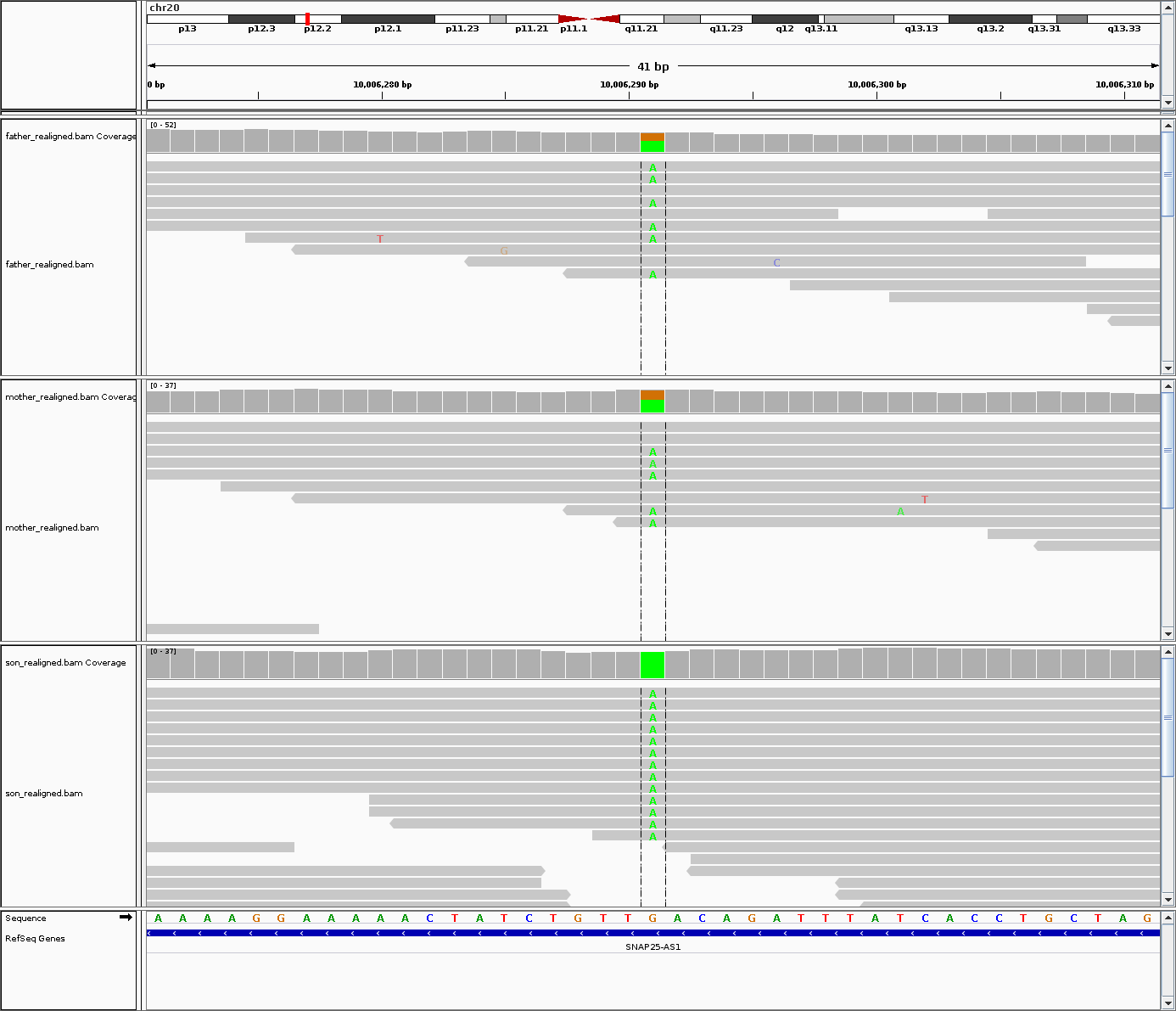 	Let’s look at the second one at chr20:10081750: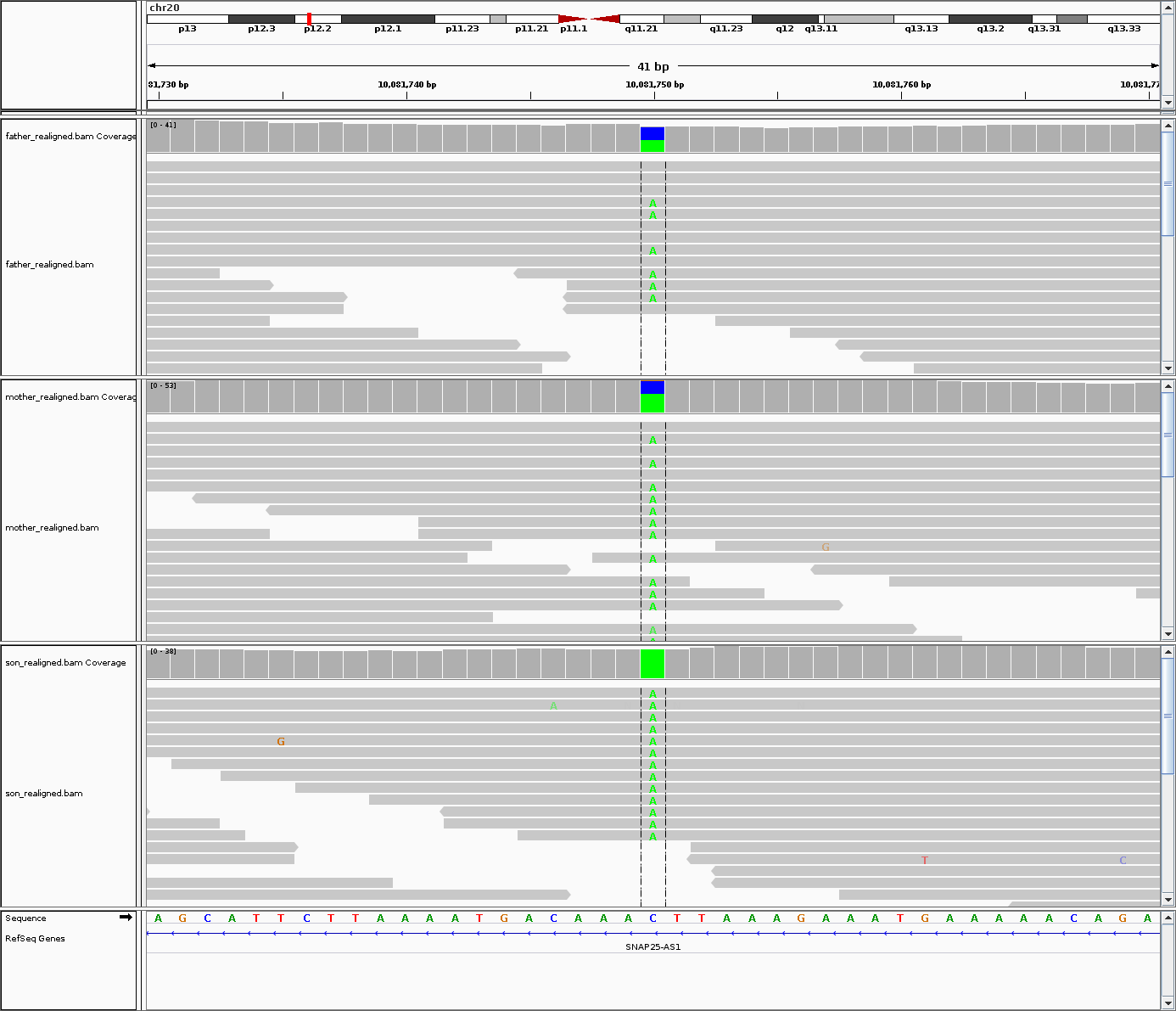 Other tools	There are other tools out there besides the ones I mentioned above.  As I mentioned earlier, these tools we used are what a majority of groups use to call variants (ie BWA, Picard Tools and GATK).  	Here is a brief list of some of the other whole genome/exome tools out there:OptionDescription--noextractDo not uncompress the output file after creating it.--nogroupDisable grouping of bases for reads > 50bp.-oCreate all output files in the specified output directory.  Please note this directory must exist as the program will not create it.OptionDescription--pairedThis option performs length trimming of quality/adapter/RRBS trimmed reads for paired-end files.--fastqc_argsPasses extra arguments to FastQC.OptionDescription-MMark shorter split hits as secondary (for Picard compatibility)-R STRComplete read group head line.  ‘\t’ can be used in STR and will be converted to a TAB in the output SAM.  The read group ID will be attached to every read in the output.  An example is ‘@RG\tID:foo\tSM:bar’.OptionDescriptionINPUTThe BAM or SAM file to sort.  Required.OUTPUTThe sorted BAM or SAM output file.  Required.SORT_ORDERSort order of output file.  Required.  Possible values: {unsorted, queryname, coordinate, duplicate}OptionDescriptionINPUTOne or more input SAM or BAM files to analyze.  Must be coordinate sorted.  Required.OUTPUTThe output file to write marked records to.  Required.METRICS_FILEFile to write duplicate metrics to.  Required.CREATE_INDEXWhether to create a BAM index when writing a coordinate-sorted BAM file.ASSUME_SORT_ORDERIf not null, assume that the input file has this order even if the header says otherwise.OptionDescription-TName of the tool to run-RReference sequence file-IInput file containing sequence data (BAM or CRAM)-LOne or more genomic intervals over which to operate-pedInput file containing pedigree information-oOutput fileOptionDescription-TName of the tool to run-RReference sequence file-IInput file containing sequence data (BAM or CRAM)-targetIntervalsInfput file containing list of known indels-pedInput file containing pedigree information-oOutput fileOptionDescription-TName of the tool to run-RReference sequence file-IInput file containing sequence data (BAM or CRAM)-LOne or more genomic intervals over which to operate--genotyping_modeSpecifies how to determine the alternate alleles to use for genotyping-stand_emit_confThe minimum phred-scaled confidence threshold at which variants should be emitted (and filtered with LowQual if less than the calling threshold)-stand_call_confThe minimum phred-scaled confidence threshold at which variants should be called-oOutput file-pedInput file containing pedigree information--emitRefConfidenceMode for emitting reference confidence scoresOptionDescription-TName of the tool to run-RReference sequence file-pedInput file for pedigree information--variantOne or more input gVCF files-oOutput fileAlignersVariant CallersEffect on FunctionBowtie2FreebayesGeminiSAM ToolsdbNSFP (used with SNPEff)ANNOVARCADDIngenuity Variant Analysis ($$)Cartagenia Bench Lab NGS ($$)